ChildFund InternationalHumanitarian Situation Report TemplateHumanitarian Situation Report 002EBOLA – Guinea February 22, 2021 Point of Contact – Sekou Touré SSFP +224 622 35 12 08 stoure@childfund.orgFrom February 16, 2021 to February 22, 2021 FOR UPDATES, PLEASE HIGHLIGHT UPDATED SECTIONS IN REDPart 1: The Overall SituationCOUNTRY EMERGENCY BACKGROUND INFORMATIONGuinea Conakry has recorded confirmed cases of Ebola in Gouecke in the NZerekore Prefecture. An official Government declaration of Ebola was published on February 14, 2021 after an Emergency meeting under the leadership of Ministry of Health. The Nzérékoré Region is a region in the southern part of Guinea. Its capital and largest city is Nzérékoré. It is one of the eight administrative regions of Guinea, bordered by the countries of Sierra Leone, Liberia, and Ivory Coast, and the Guinean regions of Kankan and Faranah.  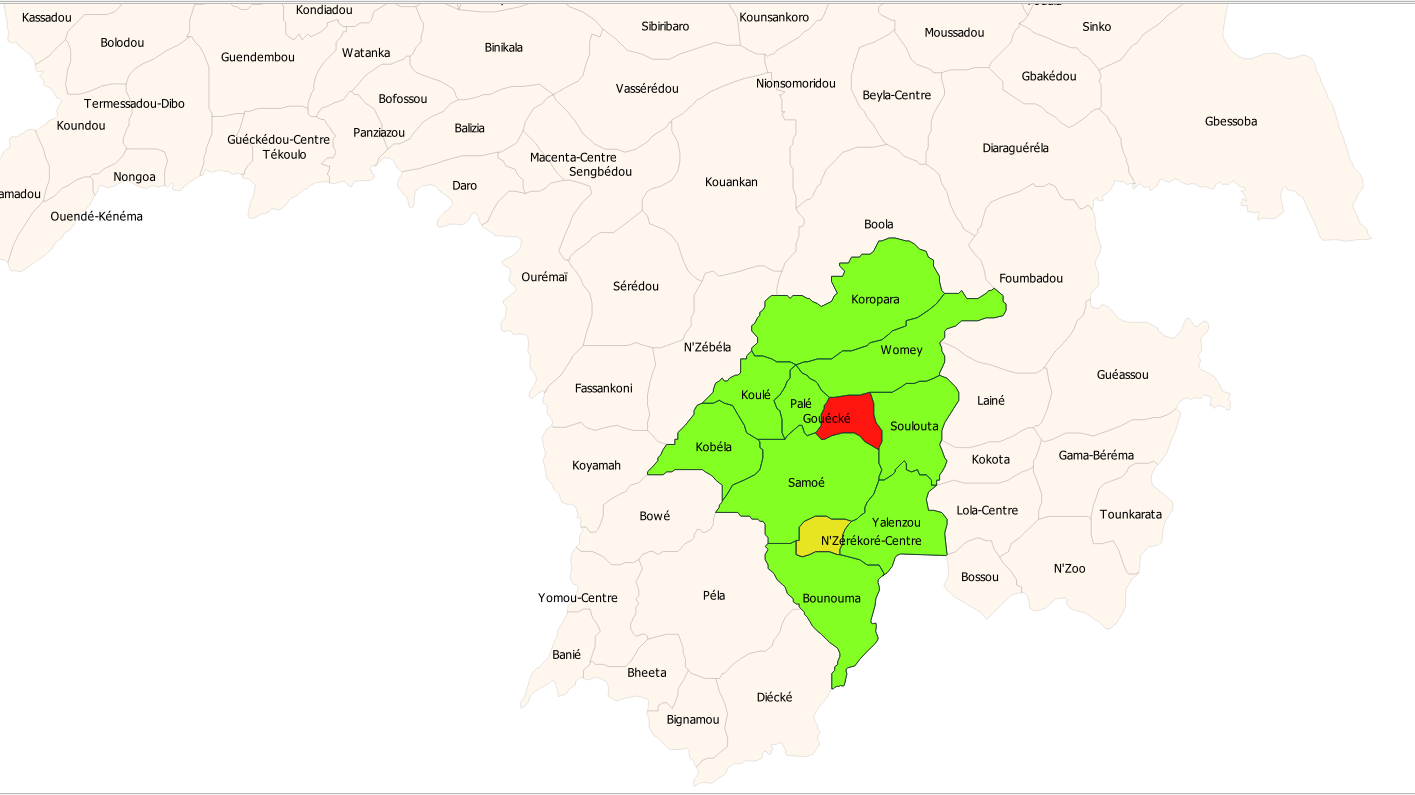 Note:* Number of confirmed and suspected cases from EVD: 10Number of EBOLA Cases confirmed: 4Number of EBOLA suspected cases: 6** Number of deaths from EVD among confirmed and suspected cases: 5Number of deaths from hospital reported: 1Number of deaths from community reported: 4Contact tracing: 318 contacts out of 348 are followed up by the mechanism put in place by the ANSS (National Health security Agency) i.e 91.3%. Conakry recorded 39 contact persons who are part of the followed-up targets.ChildFund-supported areas (Provide only if you have reliable data on this. You can report on a consolidated basis or by program state/region/province/etc. if you have this detail.)Any relevant background information about areas affected. The first case was a nurse from the health center in Gouecke who got sick, was seen by the chief Doctor and referred to Nzerekore. She is believed to have died between 27th and 28th January and was buried on February 1st. Following the burial of the deceased nurse, eight (8) cases of diarrhoea, vomiting and bleeding were seen in area of Gouecke, 45km from Nzerekore, of whom 3 died.  These (8) cases were participants at this funeral. Samples were taken and expedited to labs in Conakry and Gouecke. 4 patients are currently in isolation in Nzerekore since the 11th  of February and one in Conakry since February 12th. The lab in Gouecke provided the first confirmed case of Ebola on Feb. 12th. Host government posture: Have they declared a state of emergency and/or requested outside assistance? Which nationwide measures has the government taken, e.g., limitation on meetings, internal travel, school closures etc.Based on the Regional Health Department’s preliminary investigation report, the Guinea government declared the epidemic on February 14th 2021 but has not as yet declared a state of Emergency The affected area (Gouecke) is now isolated,An investigation task force composed of the National Health Security Agency (ANSS), WHO, MSF, Red Cross, …has been set up and is now in the affected area for a thorough investigation of suspected contact cases in relation with local authorities.Activation of the coordination and cluster of EBOLA response in the countryActivation of EBOLA treatment center in GoueckeMoH in relation with WHO is committed for a prompt acquisition of EBOLA vaccines,Implementation of International Health standards and rules in Guinea,The government invited the population in the affected area for the strict respect of barriers measures and inform the health centers of any suspected cases.What responses has the government put into place to address the health crisis and/or the economic impact?Activation of the EBOLA response cluster and coordination in the countryActivation of EBOLA treatment center in Gouecke,The MoH, along with the WHO, is committed to a prompt acquisition of EBOLA vaccines.Activation of EVD treatment centers in N’Zerekore and other regionsActivation of regional alert and response task forces against epidemics (ERARE)Arrival of Ebola vaccines planned for N’Zerekore postponed for February 23, 2021Community awareness sensitization on EVD in N’Zerekore.Part 2: The Situation in Areas Where ChildFund WorksPart 3: Guinea Response preparationThe Guinea Country office will update the Country emergency response in relation with Government, WHO and ANSS response guidance and standards, in addition to already existing COVID19 response.The main areas of focus will be:community awareness/sensitization campaign through Community health volunteers, local radios, posters, by our local partners.Distribution of hygiene kits and handwashing facilities in the schools, health centers and household public in communities.Participation in the national and local clusters and coordination mechanismsDistribution of personal protection kits to staff and community volunteers in our program areas.Donation of GIK like handwashing facilities, personal protection kits for professional health staff, hygiene kits for health centers in the affected areas Preventive measures as per ANSS guidelines:Avoid contact with blood and body fluids (such as urine, saliva, sweat, vomit, breast milk, amniotic fluid, semen, and vaginal fluids) of people who are sick.Avoid contact with semen from a man who has recovered from EVD, until testing shows that the virus is gone from his semen.Avoid contact with items that may have come in contact with an infected person’s blood or body fluids (such as clothes, bedding, needles, and medical equipment).Avoid funeral or burial practices that involve touching the body of someone who died from EVD or suspect EVD.Avoid contact with bats, forest antelopes, and nonhuman primates (such as monkeys and chimpanzees) blood, fluids, or raw meat prepared from these or unknown animals (bushmeat).Part 4 Media/CommunicationsList of media who will be or have been contacted with press releases. Local radio stations in Dabola, Dalaba, Pita, Mamou and Kindia List of emergency CO spokespeople, including name, location, contact information, and languages spoken.Country Office:Drissa Dabone, Country Manager, Conakry, ddabone@childfund.org, +224 622 35 12 15, French & English Sekou Toure, SS Focal Point, Conakry, stoure@childfund.org, +224 622 35 12 08, French & EnglishBangaly Diane, Field Office Coordinator, Mamou, bdiane@childfund.org, +224 628 57 46 87, French Support needed or requested from IO, GSS or Global Teams – whether onsite or remote.Technical orientation/support and guidance NSP Funding to support government and LPs’ efforts. Adjustment of existing contingency plan and budget approval Total Number of EBOLA Cases Reported*Number of Deaths**Number of Cases RecuperatedContact tracing 1050318SOURCE:  Investigation report from MoH of February 21, 2021SOURCE:  Investigation report from MoH of February 21, 2021SOURCE:  Investigation report from MoH of February 21, 2021Geographical area (country or state/region/provinceTotal Number of EBOLA Cases ReportedNumber of DeathsNumber of Cases RecuperatedSOURCE: National Ministry of Health or other reliable sourceSOURCE: National Ministry of Health or other reliable sourceSOURCE: National Ministry of Health or other reliable sourceSOURCE: National Ministry of Health or other reliable sourcePartner Organization (Use Salesforce identifying code/name.)# of Enrolled and Sponsored Children# of Enrolled and Sponsored ChildrenEBOLA Cases Reported in ChildFund Communities (Y/N/Unknown) Provide number if available.Number of Enrolled Children Reported with EBOLA (If available.)Number of enrolled children diseased as result of EBOLAPartner Organization (Use Salesforce identifying code/name.)SponsoredEnrolledEBOLA Cases Reported in ChildFund Communities (Y/N/Unknown) Provide number if available.Number of Enrolled Children Reported with EBOLA (If available.)Number of enrolled children diseased as result of EBOLAFMK 2 1904 243N00FDD1 8423 766N00